Perfect WeekMornings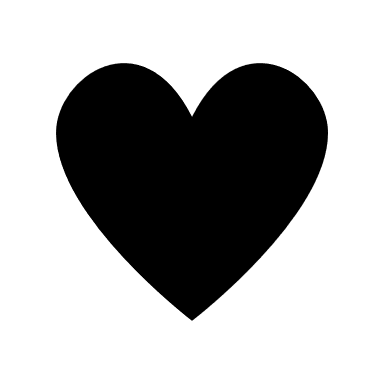 Afternoons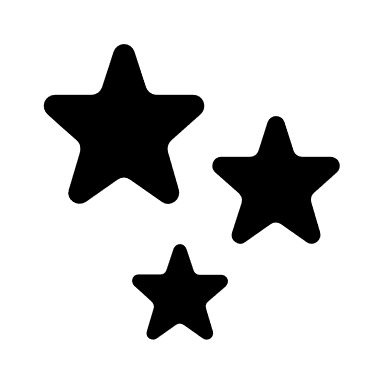 Evenings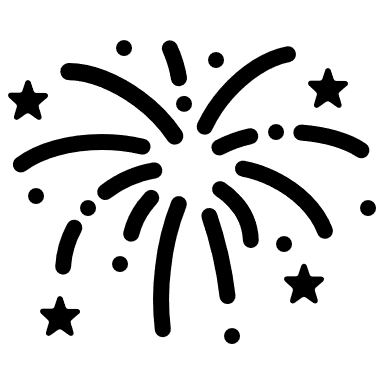 MonTuesWedThurFriSatSun